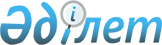 Ақжайық аудандық мәслихатының кейбір шешімдерінің күші жойылды деп тану туралыБатыс Қазақстан облысы Ақжайық аудандық мәслихатының 2023 жылғы 18 тамыздағы № 5- шешімі. Батыс Қазақстан облысының Әділет департаментінде 2023 жылғы 25 тамызда № 7232-07 болып тіркелді
      Қазақстан Республикасының "Құқықтық актілер туралы" Заңының 27 бабына сәйкес Ақжайық аудандық мәслихаты ШЕШІМ ҚАБЫЛДАДЫ:
      1. Осы шешімнің қосымшасына сәйкес Ақжайық аудандық мәслихатының кейбір шешімдерінің күші жойылды деп танылсын.
      2. Осы шешім оның алғашқы ресми жарияланған күнінен кейін күнтізбелік он күн өткен соң қолданысқа енгізіледі
      1. "Ақжайық ауданының әлеуметтік көмек көрсету, оның мөлшерлерін белгілеу және мұқтаж азаматтардың жекелеген санаттарының тізбесін айқындау қағидаларын бекіту туралы" Ақжайық аудандық мәслихатының 2021 жылғы 22 қаңтардағы № 2-2 шешімі (Нормативтік құқықтық актілерді мемлекеттік тіркеу тізілімінде № 6815 болып тіркелген);
      2. "Ақжайық аудандық мәслихатының 2021 жылғы 22 қаңтардағы № 2-2 "Ақжайық ауданының әлеуметтік көмек көрсету, оның мөлшерлерін белгілеу және мұқтаж азаматтардың жекелеген санаттарының тізбесін айқындау қағидаларын бекіту туралы" шешіміне өзгеріс енгізу туралы" Ақжайық аудандық мәслихатының 2022 жылғы 19 мамырдағы № 16-4 шешімі (Нормативтік құқықтық актілерді мемлекеттік тіркеу тізілімінде № 28220 болып тіркелген);
      3. "Ақжайық аудандық мәслихатының 2021 жылғы 22 қаңтардағы № 2-2 "Ақжайық ауданының әлеуметтік көмек көрсету, оның мөлшерлерін белгілеу және мұқтаж азаматтардың жекелеген санаттарының тізбесін айқындау қағидаларын бекіту туралы" шешіміне өзгерістер енгізу туралы" Ақжайық аудандық мәслихатының 2022 жылғы 7 желтоқсандағы № 22-4 шешімі (Нормативтік құқықтық актілерді мемлекеттік тіркеу тізілімінде №31092 болып тіркелген);
      4. "Ақжайық аудандық мәслихатының 2021 жылғы 22 қаңтардағы № 2-2 "Ақжайық ауданының әлеуметтік көмек көрсету, оның мөлшерлерін белгілеу және мұқтаж азаматтардың жекелеген санаттарының тізбесін айқындау қағидаларын бекіту туралы" шешіміне өзгерістер енгізу туралы" Ақжайық аудандық мәслихатының 2023 жылғы 2 маусымдағы № 4-2 шешімі (Нормативтік құқықтық актілерді мемлекеттік тіркеу тізілімінде №7196-07 болып тіркелген).
					© 2012. Қазақстан Республикасы Әділет министрлігінің «Қазақстан Республикасының Заңнама және құқықтық ақпарат институты» ШЖҚ РМК
				
      Ақжайық аудандық маслихат төрағасы

С. Сиражев
2023 жылғы 18 тамыздағы № 5-
Шешіміне қосымша